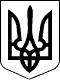 УКРАЇНАЧЕЧЕЛЬНИЦЬКА РАЙОННА РАДАВІННИЦЬКОЇ ОБЛАСТІРІШЕННЯ № 59807 лютого 2020 року                                                                 28 сесія 7 скликанняПро внесення змін до рішення 27  сесії районної  ради 7 скликання від       20 грудня 2019 року № 580 «Про районний  бюджет на 2020 рік» Відповідно до пунктів 16-18 частини 1 статті 43 Закону України «Про місцеве самоврядування в Україні», пункту 4 статті 14 та статті 78 Бюджетного кодексу України, враховуючи довідку фінансового управління райдержадміністрації від 10 січня 2020 року про вільний залишок коштів районного бюджету, який утворився станом на 01.01.2020 року, враховуючи клопотання районної державної адміністрації, висновки постійної комісії районної  ради з питань бюджету та комунальної власності, районна  рада ВИРІШИЛА: 1. Внести до рішення 27 сесії районної  ради 7 скликання від 20 грудня 2019 року № 580 «Про районний  бюджет на 2020 рік» такі зміни:1.1 збільшити доходи загального фонду районного бюджету за ККД 41053900 «Інші субвенції з місцевого бюджету» на суму 28620 грн (за рахунок міжбюджетного трансферту з Куренівського  - 10200 грн, Каташинського -18420 грн сільських бюджетів); 1.2  збільшити видатки загального фонду районного бюджету за головним розпорядником   коштів   Чечельницька  районна  рада   на  загальну  суму 81000 грн, в тому числі за:КТПКВК 0110150 «Організаційне, інформаційно-аналітичне та матеріально-технічне забезпечення діяльності обласної Ради, районної ради, районної у місті ради (у разі її створення), міської, селищної, сільської рад» -65000 грн на заробітну плату з нарахуваннями;КТПКВК 0110180 «Інша діяльність у сфері державного управління» на суму 4000 грн,  в т.ч. на виконання районної  Програми соціально-економічного розвитку району на 2020 рік на проведення додаткових статистичних і соціологічних досліджень;  	КТПКВК 0117680 «Членські внески до асоціацій органів місцевого самоврядування»  в сумі 12000 грн на виконання Програми розвитку місцевого самоврядування у Чечельницькому районі на 2018-2020 роки;1.3 збільшити видатки загального фонду районного бюджету за головним розпорядником коштів   Чечельницька районна  державна адміністрація на суму 93000 грн, в тому числі за:КТПКВК 0212010 «Багатопрофільна стаціонарна медична допомога населенню» на суму 42000 грн на виконання  районної  Програми фінансової підтримки комунального некомерційного підприємства «Чечельницька центральна районна лікарня» Чельницької районної ради Вінницької області» на 2019-2021 роки;КТПКВК 0212111« Первинна медична допомога населенню, що надається центрами  первинної  медичної  (медико-санітарної)  допомоги»  на  суму  51000 грн, з них на виконання  Програми «Майбутнє Чечельниччини в збереженні здоров’я громадян» на 2016-2020 роки - 50000 грн, на виконання Програми підтримки комунального некомерційного підприємства «Чечельницький  центр первинної медико-санітарної допомоги «Чечельницької районної ради Вінницької області» на 2018-2022 роки (придбання принтера для амбулаторії ЗПСМ с. Каташин) - 1000 грн;1.4 збільшити видатки загального фонду районного бюджету за головним розпорядником коштів  відділ освіти Чечельницької райдержадміністрації на загальну суму 174620 грн, в тому числі за:	КТПКВК 0611020 «Надання загальної середньої освіти закладами загальної середньої освіти (у тому числі з дошкільними підрозділами (відділеннями,  групами))»  на суму  10200 грн  на   харчування   учнів,  та 14420 грн на заробітну плату з нарахуваннями медичної сестри в                      КЗ «Жабокрицький НВК»;	 КТПКВК 0613140 «Оздоровлення та відпочинок дітей (крім заходів з оздоровлення дітей, що здійснюються за рахунок коштів на оздоровлення громадян, які постраждали внаслідок Чорнобильської катастрофи)» на виконання районної Програми відпочинку та оздоровлення дітей і молоді на 2019-2023 роки – 150000 грн;1.5 збільшити видатки загального фонду районного бюджету за головним розпорядником коштів  управління праці та соціального захисту населення райдержадміністрації на загальну суму 395000 грн,  в тому числі за:КТПКВК 0813140 «Оздоровлення та відпочинок дітей (крім заходів з оздоровлення дітей, що здійснюються за рахунок коштів на оздоровлення громадян, які постраждали внаслідок Чорнобильської катастрофи)» на суму 300000 грн  на виконання районної комплексної Програми соціальної підтримки учасників антитерористичної операції та членів їх сімей на         2018-2022 роки  - 150000 грн  та районної Програми відпочинку та оздоровлення дітей і молоді на 2019-2023 роки на суму 150000 грн;        КТПКВК 0813242 «Інші заходи у сфері соціального захисту і соціального забезпечення» в сумі  95000 грн, в т.ч. на виконання районної комплексної Програми соціальної підтримки учасників антитерористичної операції та членів їх сімей на 2018-2022 роки для надання одноразової грошової допомоги жителям району, які призвані Чечельницьким РВК та підписали контракт із Збройними силами України - 50000 грн, для надання щомісячної грошової допомоги членам сімей загиблих учасників АТО для компенсації за пільговий проїзд – 35000 грн, та  на виконання районної цільової Програми по наданню допомоги хворим з хронічною нирковою недостатністю, які проживають на території Чечельницького району  та отримують програмний гемодіаліз для надання матеріальної допомоги  на суму 10000 грн;1.6 збільшити видатки загального фонду  районного бюджету за головним розпорядником коштів відділ культури за КТПКВК 1014040 «Забезпечення діяльності музеїв i виставок» на суму 20000 грн;	1.7 збільшити видатки загального  фонду районного бюджету фінансовому управлінню районної  державної адміністрації на загальну суму 1268000 грн, в тому числі за:        КТПКВК 3719800 «Субвенція з місцевого бюджету державному бюджету на виконання Програм соціально-економічного  розвитку регіонів» на суму 1168000 грн, з них на виконання Єдиної правоохоронної Програми «Безпечна Чечельниччина» на 2020-2024 роки - 120000 грн  для Чечельницького ВП Бершадського ВП ГУНП у Вінницькій області, на виконання Програми забезпечення  виконання Чечельницькою районною державною адміністрацією повноважень,  делегованих Чечельницькою районною  радою в сумі          925000 грн (з них для Чечельницької райдержадміністрації – 300000 грн, управління праці та соціального захисту населення Чечельницької райдержадміністрації - 140379 грн, фінансового управління  Чечельницької райдержадміністрації - 300000 грн, управління агропромислового розвитку Чечельницької райдержадміністрації – 184621 грн), на виконання Програми поліпшення техногенної та пожежної безпеки населених пунктів та об’єктів усіх форм власності, розвитку інфраструктури підрозділів Державної служби України з надзвичайних ситуацій для Чечельницького районного сектору ГУДСНС України у  Вінницькій області  123000 грн;        КТПКВК  3719770  «Інші  субвенції  з  місцевого  бюджету» на суму 100000 грн для передачі міжбюджетного трансферту у вигляді іншої субвенції до Вербського сільського бюджету для приєднання до електричних мереж Вербської амбулаторії ЗПСМ.1.8 збільшити видатки спеціального фонду районного бюджету за головним розпорядником Чечельницька районна державна адміністрація на суму 375000 грн,  в тому числі за:КТПКВК 0212010 «Багатопрофільна стаціонарна медична допомога населенню» на суму 151000 грн на виконання  районної  Програми фінансової підтримки комунального некомерційного підприємства «Чечельницька центральна районна лікарня»  Чельницької районної ради Вінницької області» на 2019-2021 роки на виготовлення проектно-кошторисної документації на капітальний ремонт пральні з експертною оцінкою – 71000 грн та придбання обладнання 80000 грн;КТПКВК  0212111 «Первинна медична допомога населенню, що надається центрами первинної медичної (медико-санітарної) допомоги» на суму       224000 грн, в т.ч. на співфінансування придбання службового автотранспорту -180000 грн та придбання телемедичного обладнання – 44000 грн.1.9 здійснити перерозподіл видатків загального фонду районного бюджету, зменшивши видатки головного розпорядника коштів Чечельницька райдержадміністрація за  КТПКВК  0212111 «Первинна медична допомога населенню, що надається центрами первинної медичної (медико-санітарної) допомоги», та збільшити головному розпоряднику коштів  фінансове управління райдержадміністрації за КТПКВК  3719770  «Інші  субвенції  з  місцевого  бюджету» на суму 90471 грн для передачі міжбюджетного трансферту у вигляді іншої субвенції до  Вербського сільського бюджету для приєднання до електричних мереж Вербської амбулаторії ЗПСМ.        2. Залишок коштів,  що склався на  1 січня 2020 року по освітній субвенції з державного бюджету розподілити за головним розпорядником коштів відділ освіти райдержадміністрації по КТПКВК 0611020 «Надання загальної середньої освіти загальноосвітніми навчальними закладами (в т. ч. школою-дитячим садком, інтернатом при школі), спеціалізованими школами, ліцеями, гімназіями, колегіумами» в сумі 296845,52 грн (спеціальний фонд (бюджет розвитку)) для оновлення матеріально-технічної бази.3. Залишок коштів, що склався на 1 січня 2020 року по субвенції з державного бюджету місцевим бюджетам на здійснення заходів щодо соціально-економічного розвитку, наданої  в 2019 році, направити на виконання проєкту  «Технічне переоснащення системи теплопостачання із встановленням опалювального модульного пункту в КЗ «Рогізківська СЗШ І-ІІ ст.» в сумі 24416,48 грн. Головний розпорядник коштів відділ освіти райдержадміністрації за КТПКВК 0617363 «Виконання інвестиційних проектів в рамках здійснення заходів щодо соціально-економічного розвитку окремих територій».4. Фінансування видатків, визначених підпунктами 1.2-1.8 пункту 1 цього рішення, здійснити за рахунок вільного залишку коштів загального фонду районного бюджету, який утворився станом на 1 січня 2020 року в сумі       2378000 грн та коштів іншої субвенції з Куренівського - 10200 грн та Каташинського - 18420 грн сільських бюджетів.5. Установити профіцит загального фонду районного бюджету в сумі 696262 грн,  напрямком якого визначити передачу коштів із загального фонду до бюджету розвитку (спеціального фонду) (додаток 2).6. Установити дефіцит спеціального фонду районного бюджету  в сумі 696262 грн, джерелом покриття якого визначити передачу коштів загального фонду до бюджету розвитку (спеціального фонду) (додаток 2).7. Додатки 1-5 до цього рішення є його невід’ємною частиною.8. Додаток 3 та додаток 5 до рішення 27 сесії районної ради 7 скликання від 20 грудня 2019 року № 580 «Про районний бюджет на 2020 рік» викласти в новій редакції (додаток 6, додаток 7).9. Контроль за виконанням цього рішення покласти на постійну комісію районної  ради з питань бюджету та комунальної власності (Савчук В.В.).Голова районної ради                                                              С. П’ЯНІЩУК